Guía recuperación Matemáticas grado séptimo 				PRIMER Y SEGUNDO PERIODORealice los siguientes ejercicios en hojas examen con procedimientos incluidos. Realice las siguientes adiciones de números enteros:Resuelva los siguientes polinomios+(-4 - 7) + (-3 – 4 – 5 - 8)    -(+2 – 3 + 5) + (-2 + 6 – 4 + 7)    –(+4 – 6 - 9) + (-4 + 5 - 2)     –(+3 – 2 - 1) + (-5 + 7 + 4)     +(-3 + 5 + 2 + 1) - (-8 – 4 – 9 - 5)    +(-4 + 7 + 2) + 9 - (-3 + 4 - 3)    -(–5 + 6 – 3 + 6) + 3 - (+5 – 2 + 1)    +(-8 – 3 - 9) + 4 + (-2 + 9)    –(-5 - 3) - (+4 + 7 + 2 + 3)Resuelva los siguientes problemas con operaciones y respuestaUn caracol está en un pozo a 24 m de profundidad. Si cada día avanza 2 m hacia la superficie, ¿A qué profundidad se encuentra luego de una semana?Un cardumen de peces que está a 6 metros bajo el nivel del mar, primero baja 5 metros y luego sube 2 ¿A qué nivel del mar se encuentra ahora el cardumen de peces?El lunes, la temperatura en Bogotá era de 15º C, el martes descendió seis grados, el miércoles descendió otros seis grados y el jueves otros seis. Si el viernes aumentó un grado, ¿Qué temperatura registraba el termómetro en Bogotá ese día?Felipe y Carolina juegan batalla naval con los siguientes tableros, determine las coordenadas de cada uno de los barcos de Felipe y Carolina.Realice un plano cartesiano con 5 unidades positivas y negativas. Ubique los siguientes puntos y únalos en orden alfabetico según la indicación.Cabeza: A( 5, - 4), B( 4, - 4), C( 3, - 3), D( 3, - 1),E( 2, 2), F( -1, 2 ) G( -2, 1 ) H( - 4, 1 ) I ( - 4 , - 1 )     J( -3, - 2)  K( - 1, - 2)  L ( 0, - 4).	Oreja:  P( 1, 0 ),  Q( 1, - 3), R( 2, - 3), S( 2, - 1). Boca unir el punto I con W( - 2, -1)a) –4-7+5-8-81+65 b) 5+7+9-12-32+31-5 c) –1+2-3+4-5+6-7d) 76-43-54+87+91 e) 4-7-8-9-3+18 f) 43+51+65-94+12-86 g) –7-83+42+31-9-3 h) –12-23+34+45-56 i) 5-3+7-1+9-11-34 FelipeCarolina 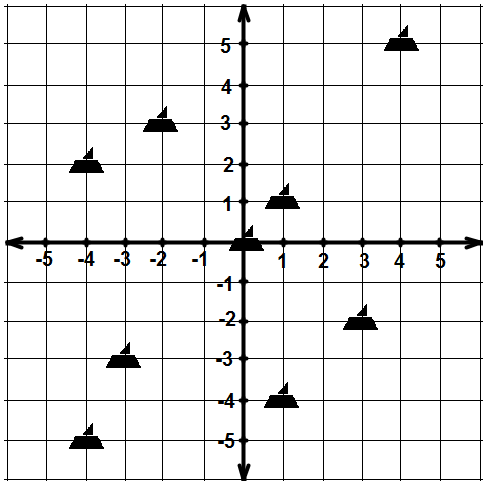 